Председателю Правительства Пермского краяГ-ну Тушнолобову Г.П.О Российско-египетском деловом советеУважаемый Геннадий Петрович!Разрешите выразить Вам свое почтение и проинформировать о начале работы Российско-египетского делового совета при Торгово-промышленной палате РФ.Российско-Египетский деловой совет (РЕДС) создан с целью развивать торгово-экономическое сотрудничество между Россией и Египтом, в целом, и продвигать интересы российского частного бизнеса на египетском рынке, в частности.Первое заседание РЕДС состоялось 20 ноября 2014 года, а уже спустя три месяца нам удалось стать активно развивающейся платформой прямого общения деловых кругов  России и Египта.Создание РЕДС было поддержано Президентом Российской Федерации В.В.Путиным, о чем он сообщил в своем выступлении во время визита в Египет 09 – 10 февраля 2015 г. (http://www.youtube.com/watch?v=V_6Z7G9XT5M&list=PLPjJmF6kCT-C7sFEyD-E6VWEzzBSc72in&index=2): «…Условились также расширять возможности для деятельности малого и среднего бизнеса…. В этой связи ожидаем активной и инициативной работы Российско-египетского делового совета, который также возобновил свою деятельность в прошлом году». (Полный текст выступления – на официальном сайте Президента РФ: www.kremlin.ru/transcripts/47653)Сегодня Египет с его 90-миллионным населением и стратегическим месторасположением – одна из наиболее крупных и экономически развитых стран Ближнего Востока и Африки, один из ключевых партнеров России в ближневосточном регионе. Глубокие изменения, произошедшие в этой стране, привели к активизации усилий промышленников и предпринимателей по сближению с российским бизнесом. А многочисленные масштабные национальные проекты и программы, такие как строительство нового Суэцкого канала, строительство ряда морских портов, аэропортов, дорог, создание свободной индустриальной евразийской зоны и т.п., должны стать уникальной базой для эффективного российско-египетского экономического сотрудничества. По словам Вице-президента ТПП РФ Г.Г. Петрова, Египет является ключевым игроком региона.Кроме того, Египет является членом таких влиятельных международных организаций, как COMESA (Общий рынок Восточной и Южной Африки) и GCC (Совет сотрудничества стран Залива Персидского залива). Таким образом, огромный рынок Египта открывает возможности для расширения двустороннего сотрудничества, и  прирастет рынками других стран Восточной и Южной Африки, и стран Персидского залива. 	Уважаемый Геннадий Петрович, имеем честь предложить организациям и компаниям Вашего региона вступить в члены Российско-египетского делового совета на добровольной и безвозмездной основе. Членом РЕДС может стать юридическое лицо, зарегистрированное на территории РФ, по заявлению его руководителя. Более подробную информацию Вы можете получить на нашем сайте: rus-eg.tpprf.ru, а также обратившись к нам по электронной почте: rusegbc@inbox.ru или tatiana.rebc@gmail.com. Наша первостепенная задача – продвижение интересов российских компаний в Египте, расширение и развитие деловых контактов, укрепление российско-египетских торгово-экономических связей. Также будем рады получить предложения по продвижению интересов Вашего региона и региональных предприятий на рынки Египта, содействовать развитию того или иного направления деятельности с целью взаимовыгодного сотрудничества между российскими и египетскими предпринимателями.Приложение: Заявление о вступлении в члены РЕДС на 1 л. в 1 экз.Председатель					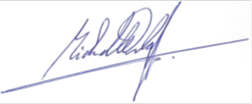 Российско-египетского делового совета 					   	        М.П. ОрловИсп.: Суржко Т.А.+7(495) 796-94-24 (доб. 113)ПриложениеПредседателюРоссийско-египетского делового советаМ.П.ОрловуЗаявлениеПрошу принять в члены Российско-египетского делового совета____________________________________________________________________________(название организации)Должность руководителя организацииФамилия И.О.				Подпись						ДатаРегистрационная формадля вступления в члены Российско-египетского делового совета«____» ________________ 201__ г.						ПодписьНаименование организацииВид деятельности(краткая информация о компании)ФИО	Занимаемая должность	